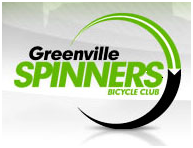 RideLeaderGuidelinesRide Leader GuidelinesWhy lead a ride? ..........................................................................................1What’s in this booklet? .............................................................................1If you’ve never led a ride before ..............................................................2What kind of ride do you want to lead? ..................................................3Multi-day rides ..................................................................................................................... 3Selecting a route ........................................................................................4General considerations  ........................................................................................................ 4Using an existing route ......................................................................................................... 5Designing your own route .................................................................................................... 5Cue sheets ...................................................................................................6Making a cue sheet ............................................................................................................... 6Submitting a ride .........................................................................................7Greenville Spinners no-discrimination policy ........................................................................................ 10Fielding phone calls from prospective riders .....................................11What to bring to the ride .........................................................................11At the beginning of the ride ...................................................................13Get signatures, check on helmets, and get a count............................................................... 13Make a pre -ride announcement, including SMART pre ride briefing ................................. 13Leading the ride  .......................................................................................16Leading from the front or the back of the group.................................................................. 19The benefits of having a sweep .......................................................................................... 19Using corner people to keep riders from getting lost ........................................................... 20After the Ride .............................................................................................21Handling injuries ................................................................................. 22Handling severe accidents ................................................................................................ 22What to do if one of your riders has an accident and is injured........................................... 22Other concerns in the event of a severe accident ................................................................ 24Who to notify in the event of an accident........................................................................... 25Hypothermia ..................................................................................................................... 25Heat exhaustion and heat stroke ........................................................................................ 26Road rash .......................................................................................................................... 26What to carry in a first-aid kit ............................................................................................ 26Handling other problems ......................................................................... 27Riding in the rain................................................................................................................. 27Avoiding lightning .............................................................................................................. 27Dangerous drivers ............................................................................................................... 28Dangerous riders in your group ........................................................................................... 28Mechanical problems .......................................................................................................... 28Making a ride more fun ........................................................................... 29Tips for safe riding ................................................................................... 30Day-of-ride checklist ................................................................................ 31Why lead a ride?We wanted to start with some words of inspiration, some explanation of why you’d want to lead a ride. Someone said, “Why do we lead rides?” and there was a pause. “Because it’s fun.” Another pause. Then a wild, careening peloton of ideas burst from nowhere:•	You get to choose the route, the pace, and the food stops. This means that you get to share y o u r  favorite destinations and routes, ride aty our  preferred pace, and bring a lot of people to y ou r  favorite eateries.•	You meet new people who share at least one of your interests. This expands your pool of potential riding partners (and friends), particularly folks who like to ride the same way you do.•	You can share your other interests, knowledge, or talents with people by leading theme rides. At one time or another, leaders have led photography rides, garden rides, yard sale rides, kid rides, camping rides, moonlight rides, bakery rides, and rides with a multitude of other themes.•	You can inspire people, motivate and get them excited about bicycling. Ride leaders who lead regularly have countless tales of novices who can barely shift gears on their first ride but who blossom into avid cyclists by the end of a season.•	You can exercise your creativity in finding a route, writing the ride description, designing the cue sheet, and creating the event.•    You get to contribute something to the community.•    Leading a ride makes you go riding yourself.•    The club throws an annual party to thank our ride leaders.•	From time to time, the club offers snazzy rewards to regular ride leaders. In the past, these rewards have included jerseys, shorts, and socks and assorted other cycling garb.•    Other people have to call you “Leader.”What’s in this booklet?If you’ve led rides for the Greenville Spinners Bicycle Club in the past, some of the information in this booklet will already be familiar to you. However, we’veexpanded a great deal on the information passed out to ride leaders in the past. As a result, you’ll probably want to look through these guidelines for ideas on how to make your rides even safer or more fun, and as a refresher on the basics of ride leading.If you have not led rides before, this booklet will give you a good introduction to how you go about leading a safe, enjoyable ride. You’ll find information on how to select a route; what to do before, during, and afterthe ride; how to handle problems and accidents; and how to make a ride more fun.Don’t be daunted! We don’t expect you to read the entire booklet cover to cover and memorize it as if for a test. More likely, you’ll want to use it as a reference for detailed information on specific topics.See the checklists at the back: We included a couple of day-of-ride checklists at the back, which give a quick summary of the items you may want to bring to a ride and what to do before and during the ride.Not all guidelines apply to every ride: These guidelines are written for all rides, Greenville Spinners Bicycle Club rides but the focus is on the most common types of rides — social rides at a moderate pace with regular rest stops. You may need to adapt the guidelines to fit your ride, especially if you lead faster rides with few or no stops.If you’ve never led a ride beforeIf you’ve ridden on a lot of club rides, you already know much of what you need to know to lead a ride of your own. Not everything about leadingrides is intuitively obvious, though. Thankfully, there are several resourcesavailable for learning more about becoming a ride leader. This booklet is intended to give you a good introduction. In addition, we encourage you to attend one of the orientations for new ride leaders.We also recommend that you co-lead a ride with an experienced rideleader. Just ask any of the club’s ride leaders if you can help with their next ride, or ask if they’ll help you plan a ride of your own. A quick way to get involved is to volunteer to sweep, which means that you ride at the backand help the slower riders. You can also contact the Rides Committee Chairand ask for the name ofsomeone who could give you a hand getting started.Finally, you can sweet-talk a friend who has never led rides into jumping in with you. Calmly explain that it’s easy, it’s a great way to get or stay in shape, and it’s the best way to meet the person of your wildest dreams.W ha t  k i nd of  ri d e  do  y ou w a nt t o  l e a d? Before you can select a route or make any of the other preparations necessary for a successful ride, you need to decide what kind of ride you want to lead. Here are some issues to consider:•	Decide who you want to ride with — racers, who never stop for anything; average riders, who slow down when riding up hills and stop for a great view or a snack or everyone in between.•	Decide on a pace, and be sure it matches the folks you want to ride with. Also, be sure the pace you choose is one that you can very comfortably maintain for the duration of the ride. If you’re already at the outside edge of your abilities and you drop back into the pack to check on one of your riders, you may have trouble catching the front of the group.•	Decide on a distance. As with the pace, tailor the distance to the people you want to ride with. Not all of the club’s members can comfortably ride 60 miles in a day (or believe they can), and fewer still can ride 80 or 100 miles.•	Think about what time the ride should start. If it’s an after-work ride, keep in mind that most folks won’t be able to make a start earlier than 6 p.m. Consider, too, that a Saturday ride starting at 9:00 or 10 a.m. tends to draw a larger crowd than a ride starting earlier or much later.•	Consider the season, particularly with respect to the probable weather and the amount of available daylight. Most folks don’t think of riding in a cold, dark rain as being all that much fun.•		Be sure you’re not conflicting with anything that could make your ride very unpleasant, like riding through town events or fireman parades.Multi- day ridesIf you’re up for a bit more adventure, you can lead a tour, ranging from a short weekend jaunt with a leisurely stop at a hotel to a more ambitiousmulti-day ride through the mountains while carrying camping gear. Whatever you choose, make your itinerary and intentions clear to your group. For all trips, especially multi-day camping tours make sure you’re prepared for a variety of weather conditions. Whether you want to do a credit-card tour, where you stay in hotels and carry a minimum of gear (or have a sag vehicle carry your bags), or a self-supported camping trip, there are plenty of ride leaders who have done these trips and can give advice. Contact the Club’s Rides Chair for suggestions.Selecting a routeIt’s easy, right? You just draw lines on a map, write some instructions and make a bunch of copies. Close, but there are one or two things you should consider first.General considerations•	Regardless of the means you use to choose a route, you should pre- ride or pre-drive it so you know everything you need to about road conditions; mileage; and water, lunch, and restroom stops.If you’ve been on the route but not recently, you may want to go over it again to ensure that nothing has changed significantly — no long detours over gravel roads, for example.If you’re using a route that you’ve never ridden or that you’re designing on your own, it’s even more important that you travel it before the ride, preferably on a bicycle. Many of us have painful memories of the hills on a route that the ride leader chose from behind the wheel of a car.•	Choose a starting point that people can find easily and that has ample parking. If possible, the starting point should also have nearby restrooms.•	Consider food, water, and restroom breaks. Everyone needs to eat and drink, and some bladders are weaker than others. If you’re planning to stop for a lunch break, there’s a psychological advantage to stopping after the midpoint rather than before. The riders who are feeling a bit tired can take solace in the knowledge that you’re over half way.N o te :  If you’re planning a restaurant stop, choose somewhere thatserves  both vegetarian  and  non-vegetarian dishes.  The  vegephobes among us can have a tough time making a meal of the offerings at a vegan restaurant.•	Wherever you go, remember to respect private property, and ride only in places where bicycles are welcome.Using  an existing  route The best choice for a route is often one that you’ve ridden and enjoyed. Ride leaders rarely mind if someone repeats one of their rides, so you needn’t worry about plagiarism. Feel free to add your own variations; just because you’re borrowing someone else’s route doesn’t mean that you can’t give it your own touch. Designing your own routeIf you decide to design your own route, here are a few suggestions. These suggestions apply most of all to slow rides with inexperienced riders. If you’re leading faster, more -experienced riders, adjust accordingly.•	Safety is the deciding factor for all route-related decisions. If you can’t find a safe way to get somewhere, don’t go there. Keep in mind that riding with a group is m u ch  different from riding by yourself, and rarely is it easier.•	Avoid intersections that are too close to a hill or a curve if the opposing traffic isn’t required to stop. You want your riders to have an ample view of oncoming traffic and vice versa.•	Avoid streets that are too narrow for cars to pass unless you’ll only be traveling there for a short distance. For example, some streets with medians only have enough room for one lane of traffic in each direction. Some streets with traffic diverters only have enough room for one lane of traffic, period.•	Avoid crossing busy streets except at controlled intersections (those with stop signs or stop lights).•	Avoid heavily traveled, multi-lane roads whenever possible. If you find yourself with no good alternatives, at least try to avoid making left turns. Even with the best of riders, getting a group safely across two lanes of traffic so they can make the turn is a dicey proposition.With inexperienced riders, it can only get worse.•	In general, avoid taking a group on sidewalks. On occasion, a short stretch of sidewalk is clearly the safest, best way to get from point A to point B. However, if we’re to be taken seriously as operators of vehicles, we can’t be spending a lot of time on the sidewalk like a bunch of six year olds.•	Unless you’re leading a mountain-bike ride, avoid difficult riding surfaces whenever possible, for example, rough or rutted roads, cobblestones, bridges with metal decks, railroad tracks, dirt, gravel, grass, stairs, and so on. However, don’t miss out on a stunning overlook or a ride along the water just because the path is a short stretch of gravel. Simply suggest that people can walk if they’d rather.•	Try to avoid surprises. Suppose, for example, that you choose a route on which there’s a steep uphill just after a turn. If you don’t remember to warn riders in advance, they’ll all be so distracted trying to get into the correct gear that they won’t watch out for one another or fortraffic. With an inexperienced group, some riders will simply stop, with no thought to whether anyone might be behind them.N o t e : If you can’t circumvent a problem that may stymie your riders, try to warn everyone during the ride, possibly at a stop immediately before you get to that location.•	Study maps in search of promising back roads. However, be sure you pre -ride these roads before the day of the ride, so you don’t run into a washed-out bridge or 20 miles of rough gravel.•	Explore. The best way to find spectacular views, pedestrian over- and underpasses, wooden bridges, unusual houses, beautiful gardens, or anything else that won’t show up on a map is by traipsing around.•	If you know a ride leader who has led rides in the area where you want to go, call and ask for suggestions on roads to use or avoid, good places for mid-ride snacks, scenic overlooks, mean dogs, and other relevant details.C u e sh eet sMaking a cue  sheet A cue sheet is a set of written instructions on how to follow a route. In its simplest form, a cue sheet includes the distance from one place to the next (“1.8 miles” or “2 blocks”), where the next place is (“Anderson Hill Rd. Avenue”), what you do when you get there (“turn left”) and maybe the total distance up to that point in the ride. Following is a short  example.Here are some suggestions on what to include on a cue sheet. If the route is long or circuitous, not everything suggested here will fit:•	The starting point: Six months from now, when you look at this cue sheet again, you’ll want a reminder of where the ride started, so you don’t have to decipher it from the details. To make it easier for your riders to use the cue sheet later, you may want to include directions to the starting point from some known location.  Our website lists a host of starting locations frequently used by the Club.•	Clear  instructions:  Be  sure  there’s  no  mistaking  what  you’ve instructed riders to do. For example, at a five-way intersection, there may be two left turns. Make it clear whether folks should make the first or second left.•	Mileage: Include the distance between landmarks and the total distance as of each landmark. If you forgot to note a distance as you were pre-riding the route, you can always estimate from a map.•    The important things in life: Include restrooms, water fountains,regrouping points, rest stops, and so on. You also might want to include bike shops close to the route and, for long trips in the country, places where riders can get refreshments.•	Road hazards: Point out blind curves, dangerous intersections, narrow roads, and similar potential problems. Make recommendations for safe riding as appropriate (“ride single -file”).•	Points of interest: Mention scenic overlooks, eagles’ nests, noteworthy art or architecture, a bakery where you can get a really good brownie, the place where your mom and dad first met.•	Frequent landmarks: If you travel a long distance on the same road, include landmarks every few miles or so, just so folks know they’re still heading in the right direction. Tired riders who don’t have a bike computer will have a tough time telling the difference between 15 miles and 20 miles.•	Readily visible landmarks: Wherever possible, use big, obvious landmarks, especially when it’s a long distance between landmarks. You don’t want riders to spend miles wondering whether they’ve already passed the mailbox that looks like a little barn.•	Unchanging landmarks: If you plan to use the same cue sheet again some day, try to use landmarks that are unlikely to change. Forexample, don’t tell riders to turn left at the big white house, or someone is sure to repaint it pink. Likewise, watch out when specifying businessnames, a number of stop lights or stop signs, and alterable natural features. “Left at the third light” has a new meaning if the town addsanother light, and big trees can be cut down.Here are some suggestions on how to make a cue sheet:•	Make the text big: If you’re using a computer to produce the cue sheet, so you’re able to change the size of the font, make the text BIG. Folks will be reading your cue sheet at 15 or 20 miles an hour. Don’t make it hard for them. 14-point type is a good size. This sentence is in 10-point type, and that’s too small for a cue sheet.•	Make the important stuff stand out: Again, if you’re using a computer to produce the cue sheet, you can change the font to bold, ita lic s , or both to make it stand out better. Just don’t overdo it, or nothing will stand out.•    Use standard abbreviations: Instead of spelling everything out, use“L” (left), “R” (right), and “S” (straight) to indicate directions. Somefolks also use “BL” and “BR” (bear left and bear right), but that’s a bit obscure.•	Lay out the cue sheet for easy folding: Divide the cue sheet in half or in quarters, label the parts, and try to avoid putting instructions on the folds.Including the “Ride – SMART – RideAccident Free” CardIt’s a good idea to copy the Ride – SMART – Ride Accident Free” Card  at the end of this booklet, onto the back of your map or cue sheet. The list of tips is short, simple, and a good reminder for people who haven’t ridden a bicycle since they got out of grade school.Submitting a rideTo post a ride to our Ride Schedule submit a ride description by thedeadline posted in the Ride Leader section of our website. Currently, during our normal ride season from March 15th to November 30th, ride leaders can post new rides for Saturday, Sunday and holidays no less than three days in advance and, for Monday through Friday (non-holidays), no less than 24 hours in advance. Please include your cell phone number in the ride listing.We strongly encourage you to include as much detailed information about the ride as possible, along with a "more defined target pace range" to give riders a better understanding of what to expect.As a courtesy to all riders, do not change the key details of your ride (i.e. start time, pace, location, terrain) after you post it. Only change the start time if there's a legitimate weather-related reason.Also, a ride that you may think of as only a little hilly may be v e r y  hilly to some riders. Finally, be realistic about the pace that you intend to ride at. If you’re very comfortable riding at 18 to 20 miles an hour when you ride on your own, you’ll really need to rein yourself in to lead a group at 12 to 14 miles an hour.In your ride description, remember to include any cautions, quirks, or special requirements for your ride. Don’t identify anything as “required”unless you intend to enforce the requirement; instead, make “requests” or“recommendations.” Here are some examples of items worth including:•	If you’re planning a lunch stop, indicate whether people should bring a lunch or bring money for lunch.•	If the ride begins or ends after dark, note that riders should bring headlights and taillights. (Be conservative. If there’s a reasonable chance that you won’t finish riding until after dark, include that information in the ride description.)•	If you’re climbing three mountain passes in the same day, w a rn people in the ride description so you don’t get riders who aren’t up to it.•	If you’re planning to spend three hours at an antique fair in the middle of a 15-mile ride, mention this so potential riders know that the ride isn’t just a quick loop.•	If you’re taking a route that’s shy of amenities like restaurants and restrooms, caution people so they can bring their own food and water.•	If you’re leading a ride that starts in a remote location, try to encourage carpooling. For example, you might specify a carpooling place and time and then either arrange for someone to drive by that location or pass by yourself on the way to the starting point.Im por t a nt ! If you want to include any non-cycling activities as part of the ride, make these activities optional. Riders must be able to choose between participating in extra activities and waiting for the ride to resume.This applies to all non-cycling activities, but it especially applies to anything hazardous, including activities that involve alcohol (winery and brewery stops) and activities that require special training or skills (hiking swimming, kayaking, and so on).GS No-Discrimination policyAll Greenville Spinners Bicycle Club  rides are open to everyone who is able and willing to participate safely and cooperatively. In your ride description, you can specify who a ride is primarily intended for, but you can’t specify who the ride isn’t for.This no-discrimination policy does not prevent you from asking a rider to leave a ride based on the rider’s abilities, equipment, or actions on that ride or previous rides.Fielding phone calls from prospective ridersWhen submitting a ride you are asked to provide a phone number so riders can call with questions before the ride. Typically, callers will want toknow whether they can handle your ride. How you answer this questiondepends on the difficulty of the ride and on your preference as a ride leader.If the ride is difficult, you’ll obviously want to be clear with callers about the distance, the speed, the number and size of hills, and so on. One ride leader, who regularly leads fast rides of up to 100 miles in the foothills of the Blue Ridge, starts by saying, “No, if you had to call, you can’t handle it.” He’s willing to be convinced otherwise, but he’s (rightly) extremely cautious about encouraging riders who aren’t in top condition.If the ride is less strenuous, you have more discretion. For a slow, short, social ride, you may want to encourage anyone who isn’t wheezing into the phone to come along. After all, everyone needs to start somewhere. If you take this approach, you must be prepared to wait patiently at the top of every hill for the sightseers. Your reward is the chance to meet delightful people who don’t happen to be great cyclists and to make occasional riders into better, stronger, more enthusiastic cyclists.If you’re not prepared to wait for everyone who needs to be waited for, by all means make that clear to callers. Convincing folks that they can handle your ride and then leaving them in the dust is a great way to discourage them from ever joining a Greenville Spinners Bicycle Club ride again (and a pretty good way to make them drop their membership.)From time to time, you may get a phone call from a parent who wants to bring one or more children along. The club doesn’t forbid children on rides, but a parent must sign the liability waiver for anyone under age 18. In addition, unless you’re just riding around the SUNY parking lot or thebike trail, be cautious about encouraging parents to bring children along on a ride. Parents don’t always have a realistic perception of how far or how fast their children are able to ride, or how safely the children are able toride in a group.What to bring to the rideThe items on this list also appear on the “Day-of-ride checklist,” at theback of this booklet.Show up at least 10 minutes early with the necessary stuff:•     Your bike and helmet.•	Plenty of copies of the cue sheet if you advertised that you’d provide one.•	Two copies of the Greenville Spinners Bicycle Club liability waiver form and a couple of pens.You may also want to bring:•     Food and full water bottles.•	Basic tools (you can probably leave the truing stand at home), a pump and tire gauge, an extra tube or patch kit, and tire levers.•	A rudimentary first-aid kit. See “What to carry in a first-aid kit,” on page 35.•     A bike computer to monitor your pace.•     A cell phone, if you have one.•     Membership forms.•    An extra helmet, if you have one.•	Rags, WetWipes®, or something of the sort for cleaning up after road-side repairs.•    A watch.• MoneyI f  yo u  can cel  a r i d e:  If you cancel a ride, show up at the starting point or have someone else go and announce that the ride has been canceled, unless it’s obvious from the weather conditions that the ride is canceled.I f  yo u  c an ’ t  l e ad  a  r i d e:  If, for some reason, you can’t lead a ride yourself, try to find a replacement. The Rides Chair may be able to help you find someone.At the beginning of the rideGet signatures, check on helmets, and get a count•    Have everyone sign the Release Form (aka Sign in Sheet) for the ride.You may want to announce that this is a liability waiver and that ridersshould sign even if they’re not members of the club.I mp o rt an t ! A parent or legal guardian must sign the Release Form waiver for any rider under 18 years old. If you have doubts about whether the child will be able to safely complete the ride without holding up the group, you should discuss it with the parent. You may refuse to allow a child on the ride if you believe the child’s participation would be unsafe or disruptive.•	Carry the Release Form with you on the ride in case of an emergency as it has rider’s cell phone and emergency contact information. The Release Form should be sent to the Incentives Chair promptly after the ride.•	Don’t let anyone ride without a helmet. The Club requires all riders to wear helmets on all rides.  If someone arrives without a helmet, you can ask if any of the other riders has a spare. You can also suggest that the helmetless rider try the nearest bike skate shop; many shops rent helmets.I mp o rt an t ! If someone refuses to sign the Release Form or insists on riding without a helmet, make it clear to other riders that the uncooperative rider is not part of the group. Thankfully, this problem rarely occurs.•	Count the riders in your group so you can determine if you have everyone at regrouping points and when leaving rest stops.Make a pre-ride announcement, including a reminder about safe ridingHere’s a pretty long list of topics to try to cover in a short pre -ride announcement. If you chatter on for too long, people will stop listening, sotry not to turn it into a lecture. However, particularly for slow rides that attract a lot of beginners, these are topics that bear repeating time and again. It doesn’t hurt to offer a few reminders to fast, experienced riders, either.N o t e : The items on this list also appear on the “Day-of-ride checklist,” at the back of this booklet.•	Introduction: Introduce yourself, and identify your sweeps, co- leaders, and other helpers. If the ride will be breaking into two or more groups, explain who will be leading each group.If you don’t already have someone to ride sweep, you may want to ask if anyone wants to volunteer. For more information on sweeps, see “The benefits of having a sweep,” on page 26.If the group is small, you can also ask the riders to introduce themselves. If the group is larger, you may want to pass out name tags.•   Welcome to new riders: Ask if there are any riders who have neverbeen on a Greenville Spinners Bicycle Club ride and, if so, welcome them to the group. In addition, encourage the regular riders to check in with the newcomers during the ride and ensure that they’re doing all right. In a group that ridestogether regularly, a new rider, shy or not, may not feel welcome if the regulars spend the entire ride talking among themselves.•   Waivers, maps/cue sheets: Ask if everyone has signed the ReleaseWaiver and has received the cue sheet.•	Pace: Announce the pace and explain what it means. If you don’t intend to wait for slow riders, you should announce this, too.•	Stick-togetherness: Indicate whether the ride will stick together, regroup at the top of hills, or regroup at a specified point.•	The route: Briefly describe the ride, including food and rest stops, difficult hills, unusual or dangerous conditions, the first regrouping point, and hazards and tricky turns before that point.•	Safety: Talk about safe riding, and remind riders that each person is responsible for his or her own safety. They may have heard it all before, so say it some amusing or vivid way that they can’t forget. You might emphasize that riding like lemmings is not a good idea. Or that just because the rider ahead of you made it through anintersection without being run over doesn’t mean you can, too. Or thatcars kill cyclists one at a time. You get the idea.You can’t teach safe cycling in the three minutes you have beforepeople stop listening, so vary your safety announcement to fit the hazards of the ride. If you lead rides regularly, rotate topics from time to time. Point out the safety tips that you copied onto the back of your map or cue sheet, or that you provided on a separate sheet.•	Traffic regulations: Remind riders that a bicycle is a vehicle and that bicycle riders are, therefore, expected to obey traffic regulations.•	Courtesy: Ask riders to be courteous. Drivers who are impressed with the courtesy of a group of cyclists will be more inclined to treat other cyclists with respect.•	Group riding techniques: For the benefit of new riders, mention group riding techniques, including:−	Riding single-file in traffic: Make it clear that riders are n ot  to block traffic by riding two or more abreast.−	Riding on trails: If you’ll be riding on trails, remind riders to stay on the right half of the trail and to be considerate of other trail users.−	Hand signals: Remind riders to use hand signals for turning or stopping. It’s also a good idea to point out road hazards.−	Voice signals: Give riders a quick overview of voice signals: “Car up/back/left/right,” “On your left” to indicate that you’re passing another rider or a pedestrian, “Glass/pothole/etc.” to indicate road hazards (combined with hand signals as appropriate). Emphasize that “Car back” means a car is coming from behind, so riders should start riding single file.Discourage riders from calling out “Clear” at intersections to indicate that no cars are coming. “Clear” is a subjective and temporary condition, so riders should always look for themselves.−	Other cyclists: Remind riders to watch out for one another. On a group ride, they’re much more likely to have an accident with one another than they are with a car.- Stop lights and stop signs: Caution riders not to run stop lights or stop signs out of fear of being left behind.•	Special equipment: Remind riders about any special equipment that’s required for the ride (for example, lights or lunches).•	Keep the leader informed: Ask riders to pass the word if someone leaves or breaks down, and to notify you if they’re planning to leavethe ride before the end.•	Cell phone: If you aren’t carrying a cell phone yourself, ask if anyone has one along.•	First-aid kit or first-aid training: Ask if anyone has a first-aid kit or first-aid training.•		After-ride refreshments: If you’re going somewhere after the ride for a meal or a snack, tell everyone where you’re going now. Youprobably won’t get a chance after the ride because everyone willscatter to the four winds.•    Questions? Ask if there are questions.Leading the rideEvery ride is different, so it’s impossible to anticipate everything you might encounter on a ride. Here’s a quick list of some items to attend to.•	Set a good example: Ride safely, be kind to strangers, pet dogs, kiss babies, and remember that you represent the Greenville Spinners Bicycle Club.•	Courtesy: Anticipate situations where your group may inconvenience others. For example, when you stop to regroup, be sure your riders aren’t blocking the road or the sidewalk. When you re-enter the roadway, wait until there’s a break in traffic, so drivers aren’t forced to slow down for your group.If you’re taking the group on a trail, ask everyone to stay on the right half of the trail, regardless of how wide the trail is. This may mean that everyone must ride single -file, which will make socializing more difficult. However, having to shout to one another is better by far than forcing other trail users off the trail and leaving them with an indelible bad impression of group rides and riders.•	Unsafe riders: Unsafe riders endanger everyone around them, ruin the experience for others on the ride, and give cyclists a bad image. If you’re uncomfortable with a rider’s actions, quietly and politely explain your concern. If the situation doesn’t improve, ask the rider to leave the group.•	New riders: Check in with each of the new riders periodically to ensure that they’re getting along all right and that they feel welcome.•	Pace: Ride at or near the front to lead the way and set the pace at the advertised speed. (A bike computer can help.) Make sure riders knowthat, if they get ahead, they’re on their own. Your responsibility is to lead the ride you’ve advertised and to keep track of the people who are doing the same.•	Too-fast and too-slow riders: At the first regrouping point, if some riders are clearly too fast or too slow for the group, consider splitting into more than one group. You can also ask the fast or slow riders if they’d prefer to break off from the group or return to the starting point. If they choose to leave the group, try to ensure that they have a map or cue sheet, or that they know the area well enough to find their way. (This suggests that the first regrouping point should be relatively close to the starting point, so riders can find their way back to the start on their own, if necessary.)You can’t always keep track of all riders, but do the best you can. Assess how the riders at the back of the group are doing, and adjust the ride as appropriate. Try not to leave anyone behind or lose them. However, you’re not obligated to go back and look for anyone.You may want to have someone ride at the back of the group to encourage and keep track of the slower riders. For more information, see “The benefits of having a sweep,” on page 26.•	Regroup frequency: How often you stop to count heads and make sure everyone is fine depends on a plethora of factors. If you have some slower riders who are consistently falling behind but you don’t want to ask them to leave the group, or if you’re leading one of those meandering in-city rides on which you turn every time you get to another intersection, you’ll need to regroup pretty regularly. If you’re riding on the same road for the next 20 miles with a bunch of self- sufficient racers, you may not need to regroup at all. Base yourdecision on the comfort of the slowest riders, not on the testosterone levels of the fastest.•	Stop lights, stop signs, and crosswalks: Stop for red lights, stop signs, and pedestrian crosswalks. Not stopping endangers your riders, opens you to liability in the event of an accident, and gives onlookers the impression that cyclists are a bunch of scofflaws.Don’t stop too close to the intersection to wait for the group to catchup. Drivers have enough to cope with at intersections without having to worry about a gaggle of cyclists.At a stop sign or stop light, join the line of cars. Don’t pass cars on the right and make your way up to the intersection. The cars will just haveto pass you again after the intersection, and this really makes some drivers mad.•	Unforeseen problems: If you run into unforeseen problems (new construction, bad weather, unusually heavy traffic, a closed bakery), be creative. Change the route, take shelter, ford a stream, choose adifferent rest stop. Consider safety above all else, and don’t be afraid to ask for suggestions from your riders. They may know the area better than you do. However, you’re in charge, so don’t let yourself be railroaded into something that you think is unwise.•	Mid-ride announcements: At each regrouping point, announce the next regrouping point. Re -emphasize safety, especially related to upcoming conditions. For example, if you’ll need to move into the left lane to make a turn, remind riders to l oo k  before they change lanes. If there’s a steep uphill immediately after a turn, try to warn riders in advance. If you’re getting onto a trail, remind riders to stay on the right half of the trail and to be considerate of other trail users.•	Restaurant and restroom stops: Whenever you stop somewhere with your group, encourage your riders to be considerate of the non-riders around you. Try not to leave folks with the impression that cyclists are a bunch of ill-mannered ne ’er-do-wells. If you happen toinconvenience someone, apologize profusely and do your best torectify the situation immediately.When it’s time to start riding again, announce your departure enough in advance that everyone has time to stash their extra cookies, get their helmets and gloves on, and untangle their bikes from all of the other bikes leaning against the same tree. In addition, be alert forriders who have wandered off or are in the restroom.•	Messes: Wherever you stop, make sure you and your riders clean up after yourselves. Don’t make your mark on the world with banana peels, energy bar wrappers, and dead inner tubes.•	Helpers: Ask for volunteers to fix flat tires, to pump air into tires, to give shifting lessons, or to be “corner people,” riders who wait at corners and point riders in the right direction until everyone has passed. (See “Using corner people to keep riders from getting lost,” on page 27.)•    Good will: Smile, wave, and call out thanks whenever anyone(especially a driver) is even unintentionally helpful to your group.•    Riding after dark: If you’re riding after dark, slow down and keepthe group together. A group of cyclists, each one properly lit with a headlight and taillight, is much more visible after dark than an individual rider.•	Injuries and other problems: If one of your riders is injured, follow the guidelines under “Handling injuries,” on page 30. For information on handling a variety of other problems, see “Handling other problems,” on page 36.•	Have a good time yourself: Some rides are a joy to lead, while others are unadulterated drudgery. If you aren’t having a good time yourself, think about what you could do differently next time. Moreover, if you aren’t having fun, some or all of your riders probably aren’t either. Be bold and ask t h e m  how you could make the ride more enjoyable.Leading from the front or the back of the groupYou don’t necessarily need to lead a ride from the front of the group. As long as you’ve passed out a map or cue sheet, you may be able to serve your riders as well by leading from the back as you can from the front. Some ride leaders spend the ride making their way back and forth between the front and the back of the group, checking to see that everyone is doingall right. Other ride leaders choose to spend the entire ride at the back of thegroup. This ensures that they’ll eventually come upon anyone who has stopped for any reason.If you choose not to lead from the front, here are a couple of things to watch out for:•	If it’s a stick-together ride, remind everyone what the pace is and ask them to maintain that pace.•	If you want riders to stop in a particular location, be sure everyone understands where that location is.•	Remind riders to watch the map or cue sheet carefully and stop if they have any doubts about which direction they should be going.The benefits of having a sweepIf you lead from the front, you may want to have someone ride s w e e p , meaning a helper who stays at the back of the group. On most rides, the chief advantage of having a sweep is that the leader knows when everyone has arrived at a regrouping point (assuming no one in the middle of the group missed a turn). However, if you have unusually slow riders, mechanical problems, or an accident on your ride, a good sweep can beinvaluable, serving as cheerleader, mechanic, or nurse, as required.If you’re leading a short, slow ride, which will attract a disproportionate number of inexperienced riders, having any  sweep is better than having no sweep. Ideally, though, you should try to find someone who can successfully change a tire, who doesn’t pass out at the sight of blood, and who will happily slow down and encourage the riders who are having a tough time on the uphills.Using corner people to keep riders from getting lostIf you want to keep your group together during the ride, you may want to try using corner people.  At the beginning of the ride, explain to your riders that, whenever you turn a corner, you’ll ask the person closest to you to be the corner person. This person then stays at the corner and points riders in the proper direction until the sweep comes by. (Be sure everyone knows who they’re watching for.) If you don’t have a sweep, you can count the riders before you start the ride, which is a good idea regardless of whether you’re using corner people. Then you can tell each corner person how many riders to wait for.A few suggestions:•	Try to spread the duty around a little bit, so no one starts to feel put upon. Rather than designating corner people, you might also want to call out “Any volunteers for corner person?” Almost always, someone will call back “I’ll take it.”•	If you designate a corner person, make sure that person hears you and stops.•	Even though you have corner people pointing the way, stop from time to time and regroup. Otherwise, you may end up with corner people peppered all over town waiting for the sweep, who is helping someone fix a flat.•	If you’re leading a slow ride and only part of your group gets across at a stop light or stop sign, you may want to leave a corner person behind so the riders who were caught know they haven’t been abandoned.•	If you’re leading a large number of riders, you may want to ask a corner person to limit the number of riders who leave a stop sign at one time. If you don’t have someone stay at the intersection andsay “Next five riders,” everyone will probably cross at once,thereby annoying the drivers who are forced to wait.•	If you’re leading a ride out in the country, where groups tend to spread out a bit, some riders will resent being asked to wait for the five or ten minutes that it may take for the last rider to pass. In this case, you can use a rotating corner person. The corner person only waits until the next rider comes along, then the new arrival becomes the corner person.•	Don’t use corner people under unfavorable conditions. If you try to designate a corner person in a cold rain, you’ll be courting mutiny.After the rideImmediately after the ride, you should thank riders for coming along and ask for comments or suggestions. Did riders enjoy the ride? Did they like the route? Is there anything you could have done differently?When you get home, you should call any rider who was injured or lost during the ride. If you get home too late in the evening to call, be sure you call the next day.Within a day or two, mail the Release Form to the Incentives chair, and include any notes if you encountered any events of special note (accidents, troublesome riders, threats from passing motorists, births). If you don’t get the Release Form r in quickly enough, someone from the Club will be forced to pester you about returning it.Using the information on the Release Form: The Release Form exists to legally protect you and the bike club in the event of an accident. If a rider calls you to ask for the phone number of someone else on the ride, please do not give out that information. Instead, take the name and number of the person making the inquiry, call the other rider, and pass on the inquirer’s name and number.Handling injuriesHandling severe  accidents I mp o rt an t ! If a rider has an accident and lands on his or her head, neck, or shoulders, you must consider the possibility of a neck or back injury. Never take the rider’s helmet off. If the neck is injured, moving it can lacerate the spine and cause paralysis. Untilproven otherwise, assume that such an injury is possible.•	If the person is conscious: Ask if the person has neck or back pain, weakness, or loss of limb function or sensation. If so, you should suspect spinal cord injury and have the person stay very still.•	If the person is unconscious: You have no way to know what injury the person may have suffered, so do not move an unconscious person.•	If an unconscious person regains consciousness before help arrives: Keep the person as still and quiet as possible. You may need to be firm. Someone who is in shock or suffering a concussion isn’t the best judge of what to do at the moment. Be sympathetic but firm.If someone may have a neck or back injury, you should almost never move the person. You could cause irreparable damage to the spinal cord,possibly resulting in permanent paralysis.If the injured person is in a roadway, divert or stop traffic rather than move the person, and wait for help to arrive.In the rare case where you must move the injured rider, get help from as many people as possible. Make every effort to maintain the current position of the person’s back and neck. Do not try to straighten someone out.What to do if one of your riders has an accident and is injuredTeamwork is criticalWhen you’re on a ride and an accident occurs, teamwork is critical. One person should take charge of the injured rider1.	Stay calm: You’re no help to the others if you’re frantic. Pause, take a deep breath, and survey the situation before you act.2.	Divert or stop traffic: If the injured rider is in the roadway, have other riders divert or stop traffic until you can determine if the person has a possible neck or back injury. Get all other riders and their bicycles off the road.I mp o rt an t !  If you determine that the person has a possible neck or back injury, continue to divert or hold up traffic until help arrives. Do not move the person.3.	Determine if the person is injured seriously enough to require medical attention: The injured rider should get medical attention if he or she:−      Is bleeding heavily.−      Has a head injury and lost consciousness, even briefly.−      Can’t remember what happened.−      Has obvious pain when moving an injured limb.−      Has trouble opening his or her jaw.If you don’t know much about first aid yourself, ask if anyone in your group does.If the person has no obvious injuries, you still should pay careful attention to determine if the person is confused or disoriented, which could also indicate a head injury.4.	If necessary, send someone for help: If there is a ny  question about whether professional medical attention is necessary, call 911 immediately. If there is no cellular phone coverage and you need to send someone to call, make sure the person can accurately describe where you are. If possible, send two riders: one to direct the ambulance to your location (if necessary), and another who can return to the group when 911 has been reached, so you and the others know that help is on the way.I mp o rt an t ! If you have an emergency and there is no cellular phone coverage, remember that bus and cab drivers, utility crews, and construction crews all have radios that they can use to call for help.Care for and reassure the injured rider until help arrives: Be as helpful as possible given the situation and the available materials. In particular, keep the person as warm and dry as possible.Regardless of the rider’s condition, act calmly, speak in reassuring tones, and be sure that everyone around you does the same. Ask everyone who isn’t helping to stand well back, so the injured rider isn’t looking up into a mob of worried or horrified faces. Also,caution the others not to discuss the rider’s injuries; no one who is injured wants to hear the words “Wow! Look at all that bl oo d!” Communicate with the injured rider until help arrives: Ask the rider questions to determine their mental status, to see if it’s been altered by the injury. Tell them not to nod their head but to respond in words or with their hands.•   Does your neck or head hurt? (If yes, don’t do anything more.)•   Did you black out?•   Do you hurt anywhere?•   Do you know what happened?•   What day is it?•   Who is the president?You should note these responses and tell the emergency personnel. You should state whether the victim:•	Demonstrates change in mental status—loss of consciousness, confusion, irritability, amnesia.•   Throws up.•   Exhibits any other reactions.5.	Make sure the person’s contact information and helmet get into the ambulance: If an injured rider is taken away in an ambulance, be sure the rider’s contact information and helmet go along. Someone at the hospital will probably want to examine the helmet to determine the likelihood of head injuries. Ideally, you’ll get the ambulance crew to take the rider’s bike, too, so you don’t need to worry about it.I mp o rt an t ! Be sure you know the rider’s name and contact information, so you can call later to check on his or her condition, send a get-well card, return the rider’s bike, and file an Accident Report with the Club Treasurer.Other  concerns in  the  event  of  a severe  accident In addition to taking care of the injured rider, you need to be concerned about the other riders and about the injured rider’s bike and gear:• Continuing the ride: In some cases, you may need to continue the ride before the injured rider has recovered enough to start riding again or before the ambulance has arrived. For example, if it’s evening and you’re running out of daylight, you’ll need to get the other ridersback to the starting point.You shouldn’t leave the injured rider alone unless he or she is clearlyall right and has a way to get back to the starting point or back home. Ifthe other riders can find their way back to the starting point, you and someone who knows first aid should stay with the injured rider. Otherwise, you should ask for volunteers to stay, again including someone who knows first aid.• What to do with the injured rider’s bike and gear: If you need to leave the rider’s bike where it is, lock it up and take all of the removable gear with you (bike bags, headlights, and so on). Return for the bike as soon as possible (preferably before nightfall), and let the rider know that you have it. Alternatively, you may be able to leave the bike at a nearby fire station or bike shop, or at the home of one of the local residents.Hypothermia If you’re riding in cold or wet weather, keep an eye on all of your riders to ensure that no one is suffering from hypothermia. Mild hypothermia is characterized by shivering, and can be treated by getting the person out of the cold and into dry clothes. If there’s nowhere to get out of the cold, try sharing body heat. More severe cases are characterized by confusion and lack of coordination; in this case you need to get the person to medical care.Heat  exhaustion and  heat  stroke Heat exhaustion and heat stroke can be caused by riding in hot weather or by dressing inappropriately when riding in cooler weather. As a cyclist, you need to dress so you can dissipate heat and perspiration. In addition, you need to drink plenty of fluids, so you don’t become dehydrated.H e a t e x ha ust i o n is characterized by pale, clammy skin, profuse perspiration, and extreme tiredness or weakness. The person may have a headache and may vomit. With heat exhaustion, the person’s body temperature is approximately normal.The treatment for heat exhaustion is rest. If the person is alert, offer oral fluids, preferably water or sports drinks. Don’t give the person coffee, tea, or alcoholic beverages.Hea t  s tr o k e  is far more dangerous. The body’s temperature control system has stopped working, so the person doesn’t sweat anymore. Body temperature may rise so far that brain damage may result.The symptoms of heat stroke include hot, red skin; no perspiration; extremely high body temperature; dizziness; nausea; headache; rapid pulse; and confusion, disorientation, or unconsciousness.Get the person out of the heat immediately, and cool his or her body quickly. Soak the person in cool but not cold water, or pour water over the body. Stop and observe the person for 10 minutes, then cool some more if the person’s body temperature is still above 102°.If the person is alert, offer oral fluids, preferably water or sports drinks. Don’t give the person coffee, tea, or alcoholic beverages.If heat stroke develops, the rider will need medical care, possibly including intravenous fluids.Road rashIf one of your riders falls and leaves some skin on the pavement, the person should clean the wound thoroughly, apply some antiseptic cream or ointment, and cover it with clean gauze. If there isn’t a nearby source of clean water, using water from water bottles is better than not cleaning the wound at all. If the edges of a deep cut won’t fit back together or if the wound is in a place where motion will prevent it from healing, the rider should get medical attention as soon as possible. For open cuts or abrasions, the rider should seek medical care if he or she hasn’t had a tetanus immunization in the last five years.Lacerations If a wound is gushing blood, apply direct pressure with a jersey or glove. Note that it takes around 10 to 15 minutes for a blood clot to form, so don’t keep peeking at it to see if it has done so.What to carry in a first- aid k itIf you decide to carry a first-aid kit for the occasional minor injury, here are some suggestions on what to include:•	Large gauze squares for cleaning road rash or as protection from further harm.•    A roll of gauze for covering larger areas of rash.•    Non-adherent sterile pads.•    Antiseptic cream or ointment.•    A roll of tape to secure bandages.•    Band-Aids® for small cuts and blisters.•    Second Skin for open blisters.•    Ibuprofen or Tylenol® to minimize swelling or general minor pain.•    A triangular bandage.•    Antihistamine, in case someone has an allergic reaction.•    Latex gloves.N o te :  If you have first-aid training, you may want to add other items to your first-aid kit, for example, Epinephrine®, which is good for severe asthma, as well as for bee stings or any other anaphylactic reaction. This depends on your level of knowledge and your willingness to carry the extra weight.Who to n otify in t he e vent o f an accidentThe Release Form includes a line for an emergency contact phone number. If an injured rider is taken to the hospital unconscious, and if the person provided an emergency contact phone number, call that number immediately and calmly explain what happened. If the rider is conscious, he or she can decide who to contact and when.If someone was seriously injured, call, the Club President and the RidesCommittee Chairperson as soon as possible.The Club provides Accident Report You should fill out an Accident Report form and mail it into the Club Treasurer even if the incident didn’t require a trip to the hospital.Handling other problemsHere are some problems that you may encounter on your rides and some suggestions on how to handle them.Riding in the rainIn a light rain, you can probably keep riding, but you need to be especially careful on downhills, wet leaves, railroad tracks, and metal bridge decks.In a rain that’s heavy enough to affect visibility, you should consider stopping o f f t he r o ad until the rain slows. However, standing around somewhere while you’re wet and cold is a good way to get hypothermia, so you need to weigh the odds of getting run over against the odds of freezing to death.In a heavy rain, you’re probably best off finding a nice, warm bakery where you can glut on chocolate until the weather improves. However, be sure you have the permission of the proprietor, be careful not to inconvenience other customers, and be sure you and your riders all buy something. Also, recognize that the weather may not improve before sunset, and that you may have to set off in the rain again.Avoiding lightningIf you happen to encounter lightning, use the “Flash-To-Bang” method of measuring  lightning  distance.  This  is  the  amount  of  time  that  elapses between when you see the flash and when you hear the thunder. For each five-second  count,  lightning  is  one  mile  away,  so  at  25  seconds  the lightening is five miles away. At a count of 15 seconds (three miles) take immediate defensive action:•	Where possible, find shelter in a building or in a fully enclosed metal vehicle such as a car, truck, or van with the windows closed.•    Avoid water.•	Avoid metal objects such as b i cycl e s , electric wires, fences, machinery, railroad tracks, tent poles, and so on.•    Don’t stop beneath small open-sided rain shelters or isolated trees.•    Avoid hilltops, open spaces, ditches, and depressions.I mp o rt an t ! If you need to take shelter, make every effort to keep your riders calm. You don’t want folks crashing into one another in a mad rush to get away from the lightning.If your hair is standing up, you have a tingling sensation, the count between flash and bang is less than five seconds, or lightning is striking nearby, you should:•    Remove all metal objects.•	Crouch down, and put your feet together and your hands on your knees.•    Avoid direct contact with other people.Dangerous driversIf you have trouble with a dangerous driver, get everyone off the road, and wait until the driver goes away. Don’t antagonize the driver in any way. In addition, get the vehicle license number and a description of the d r i v e r, and contact the police. If you can’t describe the driver, the owner of the carcan simply claim not to have been driving the car at the time of the incident. If someone happens to be carrying a camera, this might be a good time to use it.Dangerous riders in your groupIf you have a careless rider in your group, and the person continues to be troublesome after you’ve spoken with him or her about being more careful, insist that the rider leave the group. If necessary, stop the group and wait until the rider leaves before you continue.Mechanical problemsIf someone has mechanical problems, you can:•	Check with your riders to see if anyone has the parts and the expertise to make the repair.•	If there’s a nearby bike shop, car repair shop, or hardware store, you might take the group on a detour. You could also suggest that the rider go alone, and provide instructions on how to rejoin the group later, if possible.•    Suggest calling home or calling a taxi.•	Suggest the bus. Some buses in Greenville County are now equipped with bicycle racks, as are buses in many of the surrounding areas.•     Send someone back for a car. Some problems are not as severe as they might seem:•	Broken spokes: Generally, if you don’t have too far to travel, you can just ride with a broken spoke. If you can, remove the parts of the spoke, otherwise tie or tape the broken parts to adjacent spokes. If breaking the spoke also affected the true of the wheel, you may also need to loosen the brakes. Emphasize that the rider should avoid potholes as much as possible.•	Broken chains: If someone has a chain tool along, you can simply remove the bad link and put the chain back together. Because the chain will then be shorter, the rider should avoid using the largechainring (in front) or the large gear (in back).•	A hole in a tire: If you have a small hole in a tire, you can keep the inner tube from bulging out through the hole by slipping something inside the tire to cover the hole. A dollar bill works fine, and a sectioncut from an old tire works even better, but it’s just a temporary fix. Youshould replace the tire as soon as you can. If the hole is in the sidewall, take extra care because a sidewall cut can cause the tire to fall off the rim; use this trick just long enough to slowly limp home or to a bike shop.Making a ride more funConsider choosing a theme. If you live for sweets, lead a ride that takes in several bakeries or candy shops.Key into special events. For example, you might want to lead a ride to  a street fair or community festival,  music festival, or to some similar gathering. However, if you’ve never been to the event yourself, you probably should ask around to ensure that the crowds and traffic will not interfere with safe riding.Have fun with the ride description. People will be more inclined to show up for a ride whose description captures their imagination.Do something out of the ordinary. Ride through back alleys, cross wooden bridges, meander through parks, stop at yard sales and interesting houses, and visit trolls and viewpoints.Wave at eve r yo n e, talk with kids as you ride past, s t op and talk with kids who seem unusually excited about what you’re doing, and pose for pictures with tourists.Take a break at some little out-of-the-way place where the food is especially good and the proprietors grateful to have the extra business.Get name tags and pass them out before a ride. This makes it easier for riders to get to know one another, which is the main reason most people ride with groups.Take pictures and submit them to the Spinners Website.  Be sure you include a caption that names the ride and the folks in the picture (if youknow everyone’s name and if the crowd isn’t too big). If something interesting happened, you could also write an article for the newsletter.Tips for safe ridingHelmets•	Always wear a CPSC-, ANSI- or Snell-approved bicycle helmet. (Helmets are required on all WCC rides.)Traffic regulations•	Observe all traffic laws. Your bicycle is legally considered a vehicle, so you’re subject to the same traffic laws as the drivers of motorized vehicles.•    Use hand and voice signals when turning or stopping.•    Ride with traffic. Motorists don’t look for bicycles going the “wrong way.”•	Don’t wear headphones while you’re cycling. It’s dangerous and, in some places, it’s illegal.•	When riding at night, state law requires you to have, at a minimum, a white front head lamp and a red rear reflector, each visible from a distance of 500 feet. It’s also a good idea to have a red taillight or blinker and to wear reflective clothing and safety vests to increase visibility. Flashing lights are not legal headlights.Hazards•   Make eye contact with drivers so you know that they’ve seen you.•   Cross railroad tracks at a 90° angle.•	Look ahead for road hazards (glass, potholes, wide cracks, metal grates, gravel, and so on), and point them out to other riders. This is extra important when the road is wet.•   Check for traffic yourself. Scan the road in front of you, behind you, and around you.•    Watch for car doors opening in your path.•	Use voice and hand signals to communicate with other riders, especially when you’re riding close together.Courtesy•	Take a full lane when safety dictates. If you’re delaying five or more vehicles, pull off the road at the next turnout to allow them to pass.•   If you stop for any reason, move yourself and your bicycle co m p l et el y off the road or trail.•	On multi-use trails and sidewalks, yield to pedestrians. Slow down when other people are present, and slow to a walking pace if safety dictates.•   Pass on the left, and use a bell or your voice to alert others that you’re passing.Other good ideas•    When there’s traffic behind you, ride single-file so cars can pass.•    Limit pace lines to eight or fewer.•    Before every ride, make sure your bike is in good condition.•    Bring a pump, spare tube, patch kit, tire irons, and a full water bottle.•    Eat before you’re hungry, drink before you’re thirsty.Day-of-ride checklistStuff to bringMandatory       Your own bike and helmet       Plenty of copies of the cue sheet (if you said you’d provide one)       Two copies of the Greenville Spinners Bicycle Club Release Form ( aka Sign Up Sheet)       A couple of pensOptional       Food and full water bottles       Basic tools, pump and tire gauge, extra tube, patch kit, and tire levers       Rudimentary first-aid kit       Bike computer to monitor your pace        Cell phone, if you have one       Membership forms       Extra helmets (if you have spares)        Rags for cleaning up after repairs       Name tags and a felt marker       A watch       MoneyStuff to check on       Does everyone have a helmet?       Has everyone signed the Release Form?        How many riders do you have?The pre-ride announcement       Introductions      SMART Pre Ride Safety Briefing       Welcome to new riders       Signatures on the Release Form       Cue sheets       Pace of the ride       Whether the ride will stick together and, if not, where the first regroup spot (or lunch) will be       Ride safely       Obey traffic regulations       Be courteous       Ride single-file in traffic       Ride on the right half of trails       Use hand and voice signals       Watch out for other cyclists       Special equipment required (lights?)        Keep the ride leader informed       If you don’t have a cell phone, ask if anyone else does       Questions?With special thanks to the Cascade Bicycle Club, Seattle, Washington.  Some of the materials inclu ded herein are derived from the Cascade Bicycle Club Ride Leader Guidelines publication.RIDE LEADER PRE-RIDE BRIEFING*   Welcome riders and introduce yourself*   Discuss safety reminders:RIDE SMART — RIDE ACCIDENT FREESTAY ALERT! — Pay attention to everything around you, including other riders, cars, road conditions, and your own physical status.MAINTAIN YOUR LINE — Be predictable to other riders and cars. Always assume riders are behind you or about to pass.ACCIDENTS — Road hazards, collisions with other riders, and loss of control on downhills are often the cause of accidents.RESPECT — Please respect your fellow riders, the rules of the road, and the motorists we share them with.TALK — Hand signals and calling out hazards and intentions are essential for group riding. First communicate, then move.……We are each ultimately responsible for our own safety……*  Offer details about your ride and Greenville Spinners rides in general:a. State name of ride, pace, mileage, and any known road hazardsb. State regroup frequency, rest/lunch stops, and what riders should expect from leader(do you have sweep rider, do you stop for mechanical problems, etc.)c. Ask riders who leave the ride to tell the leader or sweepd. Identify new members and reinforce safety message, as appropriatee. Welcome non-members and encourage them to get info about joining Greenville Spinnersf. Remind riders to be helpful to and responsible for each otherg. Make certain everyone is wearing a helmet and has signed the waiver form h. Have riders introduce themselves to each otheri. Finish with reminder to ride SMARTDist to TurnCUMDirection00LSUNY perimeter loop.9.9RSUNY Exit.11.0RAnderson Hill Rd.11.1LLincoln Ave1.42.5RWesterleigh.73.2RRoute 120 (North) **regroup**2.05.2SCottage  **regroup**1.87.0Rto stay on 120  **regroup**